2. RAZRED, 13. 5. 2020. PRIRODA I DRUŠTVO              Riješene zadatke poslat ćeš učiteljici.Napiši u bilježnicu:Školski uradak                                  13. V. 2020.Putujemo vlakomVlak je prometno sredstvo koje prevozi putnike ili teret i prometuje željezničkom prugom. Željeznički kolodvor  je mjesto polaska i dolaska vlakova. Putnici u vlak ulaze na peronu.Na kolodvoru postoje blagajne, čekaonice i informacije. Prometnik se brine o dolasku i odlasku vlakova.Putnu kartu u vlaku pregledava kondukter.Strojovođa vozi vlak prema unaprijed utvrđenom voznom redu.Za vrijeme vožnje se ponašamo pristojno i ne ometamo ostale putnike.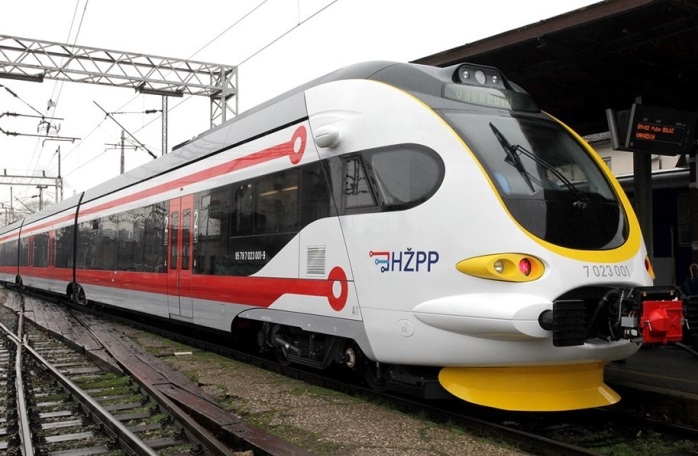 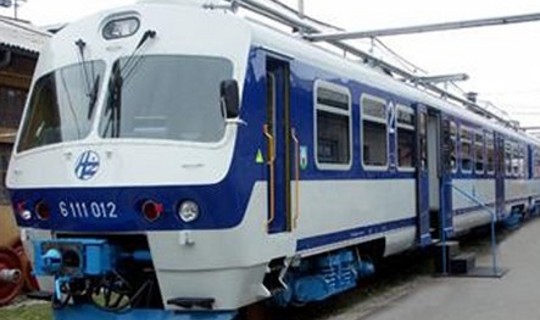 		                               vlakovi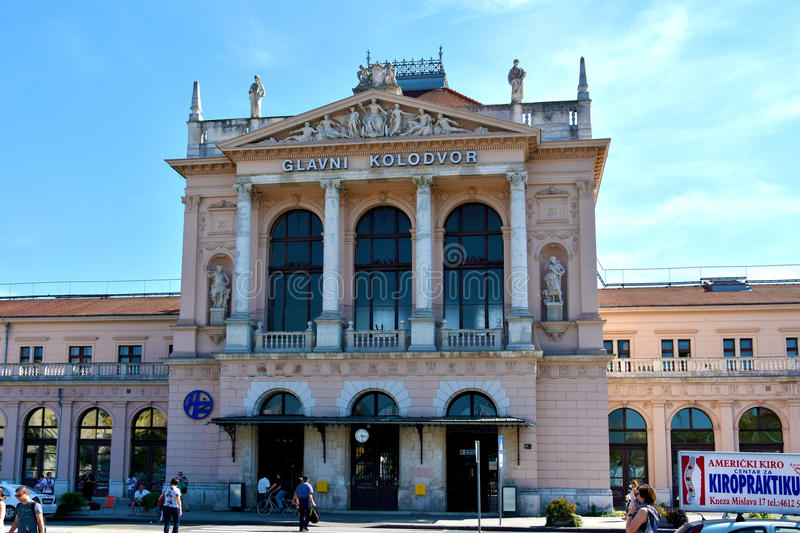 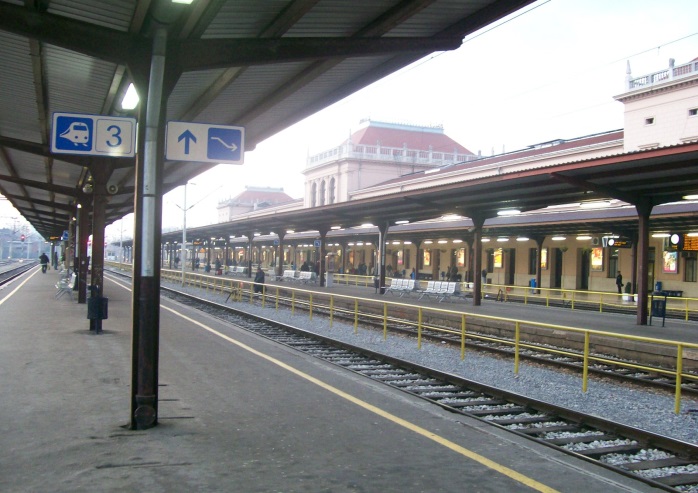     Glavni željeznički kolodvor Zagreb  	 	peroni na željezničkom kolodvoru……………………………………………………….………………………   	Ovo ne treba slati učiteljici.Pročitaj priču Nevidljivo, vidljivo (čitanka, str.124 i 125).U priči podvuci imenice.…………………………………………………………………………………MATEMATIKA                    Ovo ne treba slati učiteljici.Ostalo nam je još množenje i dijeljenje brojem 9 i samo jedan novi zadatak množenja.Napiši u bilježnicu:Školski uradak                                  13. V. 2020.Množenje i dijeljenje brojem 9  1 ∙ 9 =                                                                   9 : 9 =                     2 ∙ 9 =						18 : 9 =  3 ∙ 9 =						27 : 9 =  4 ∙ 9 =    						36 : 9 =  5 ∙ 9 =						45 : 9 =  6 ∙ 9 =						54 : 9 =  7 ∙ 9 =						63 : 9 =  8 ∙ 9 =                      				72 : 9 =         							81 : 9 =10 ∙ 9  =         					90 : 9 =Za vježbu riješi zadatke u udžbeniku str. 70.